初期パスワードでログインできない時は・・？　パスワードの変更状況を「自社で変更した」にチェックをつけて再度お申込ください。　　事務局で一旦オリジナルを削除してから初期パスワードを再送します。　　その後改めてログインしてください。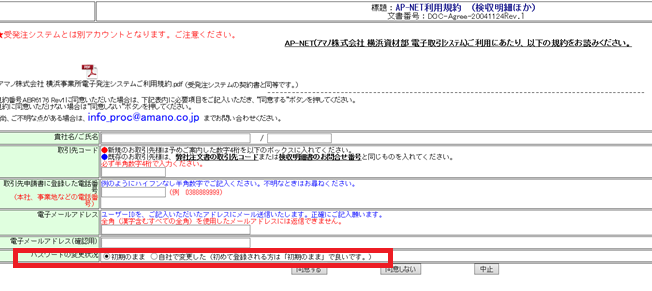 